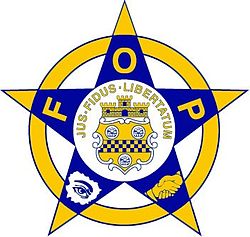 APPLICATION/RENEWAL FOR MEMBERSHIP BLACK DIAMOND LODGE RECREATION CENTER The following information is submitted in support of this application to indicate eligibility for membership, the applicant must be an associate member or this form must be accompanied by an application for associate membership.  If you are a returning member please update info if necessary otherwise fill out family member section.  THANKS!NAME:  _________________________________________________________HOME ADDRESS:  ________________________________________________HOME PHONE:  _________________  WORK PHONE:  __________________ EMAIL: _________________________________ CELL:___________________NAME OF SPOUSE:  ___________________________________________ OCCUPATION AND EMPLOYER OF SPOUSE:  ____________________ ________________________________________________________ FAMILY MEMBERS TO BE INCLUDED IN MEMBERSHIP ALL ADDITIONAL MEMBERS MUST BE A DEPENDENT OF THE APPLICANT AS DEFINED BY I.R.S. REGULATIONS NAME:  _________________________RELATION___________AGE____ NAME:  _________________________RELATION___________AGE____ NAME:  _________________________RELATION___________AGE____ NAME:  _________________________RELATION___________AGE____ NAME:  _________________________RELATION___________AGE____ NAME:  _________________________RELATION___________AGE____ NAME:  _________________________RELATION___________AGE____ The undersigned agrees that upon admission to membership, he or she will abide by all rules, regulation and by-laws of the Fraternal Order of Police, Black Diamond Lodge  SIGNATURE:  ___________________________________DATE__________________ Annual Recreation Center dues of $300.00 are to be paid in addition to initiation and associate dues. All fees are to be payable to Black Diamond Lodge 81, F.O.P. and mailed to PO Box 1287, Beckley, WV 25802. Fees can either be mailed or paid via PayPal on our website under pool info. Membership will not be active until all fees are received by the lodge secretary. Membership cards are kept on file with the lifeguards.  Further questions or concerns please contact us at 681-207-2545 or blackdiamondpool81@gmail.com.